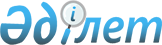 О внесении изменений и дополнений в решение Зеленовского районного маслихата от 22 декабря 2010 года N 29-1 "О районном бюджете на 2011-2013 годы"
					
			Утративший силу
			
			
		
					Решение Зеленовского районного маслихата Западно-Казахстанской области от 31 марта 2011 года N 31-1. Зарегистрировано Департаментом юстиции Западно-Казахстанской области 19 апреля 2011 года N 7-7-126. Утратило силу - решением Зеленовского районного маслихата Западно-Казахстанской области от 16 марта 2012 года N 2-3      Сноска. Утратило силу - Решением Зеленовского районного маслихата Западно-Казахстанской области от 16.03.2012 N 2-3      В соответствии с Бюджетным кодексом Республики Казахстан от 4 декабря 2008 года N 95-IV, Законом Республики Казахстан "О местном государственном управлении и самоуправлении в Республике Казахстан" от 23 января 2001 года N 148 и решением Западно-Казахстанского областного маслихата от 15 марта 2011 года N 30-1 "О внесении изменений и дополнений в решение Западно-Казахстанского областного маслихата от 13 декабря 2010 года N 28-2 "Об областном бюджете на 2011-2013 годы" (зарегистрированный в Реестре государственной регистрации нормативных правовых актов за N 3060) районный маслихат РЕШИЛ:



      1. Внести в решение Зеленовского районного маслихата "О районном бюджете на 2011–2013 годы" от 22 декабря 2010 года N 29–1 (зарегистрированное в Реестре государственной регистрации нормативных правовых актов за N 7–7–123 от 6 января 2011 года, опубликованное 15 января 2011 года, 22 января 2011 года в газете "Ауыл тынысы" N 3, N 4), следующие изменения и дополнения:



      1) в пункте 1:

      в подпункте 1) цифру "4 147 630" заменить цифрой "3 811 493";

      цифру "3 352 990" заменить цифрой "3 016 853";

      в подпункте 2) цифру "4 147 630" заменить цифрой "4 240 270";

      в подпункте 3):

      в строке "чистое бюджетное кредитование" цифру "512 882" заменить цифрой "154 545";

      в строке "бюджетные кредиты" цифру "512 882" заменить цифрой "154 545";

      в подпункте 5):

      в строке "дефицит (профицит) бюджета" цифру "-512 882" заменить цифрой "-583 322";

      в подпункте 6):

      в строке "финансирование дефицита (использование профицита) бюджета" цифру "512 882" заменить цифрой "583 322";

      в строке "поступление займов" цифру "0" заменить цифрой "512 882";

      в строке "погашение займов" цифру "0" заменить цифрой "140 572";

      в строке "используемые остатки бюджетных средств" цифру "0" заменить цифрой "211 012";



      2) в пункте 3:

      цифру "983 133" заменить цифрой "1 054 749";

      в абзаце седьмом цифру "15 725" заменить цифрой "19 256";

      в абзаце девятом цифру "138 200" заменить цифрой "168 200";

      дополнить абзацами пятнадцатым, шестнадцатым, семнадцатым следующего содержания:

      "на увеличение размера доплаты за квалификационную категорию учителям школ и воспитателям дошкольных организаций образования - 19 262 тыс. тенге;

      на поддержку частного предпринимательства в рамках программы "Дорожная карта бизнеса – 2020" - 9 360 тыс. тенге;

      на создание центров занятости в рамках "Программы занятости - 2020" - 9 463 тыс. тенге.";

      дополнить частью следующего содержания:

      "Учесть в районном бюджете на 2011 год поступление целевых трансфертов из областного бюджета в общей сумме 105 129 тыс. тенге, в том числе:

      на социальную помощь отдельным категориям нуждающихся граждан по решениям местных представительных органов - 15 601 тыс. тенге;

      на Программу занятости - 20 248 тыс. тенге;

      на общеобразовательное обучение - 44 359 тыс. тенге;

      на обеспечение деятельности организаций дошкольного воспитания и обучения - 5 921 тыс. тенге;

      на благоустройство сельских населенных пунктов района - 19 000 тыс. тенге.";



      3) приложение 1 к указанному решению изложить в новой редакции согласно приложению к настоящему решению.



      2. Настоящее решение вводится в действие с 1 января 2011 года.      Председатель сессии              М. Иржанов

      Секретарь районного маслихата    В. Шохина

Приложение

к решению районного маслихата

N 31-1 от 31 марта 2011 годаПриложение N 1

к решению районного маслихата

N 29-1 от 22 декабря 2010 года Районный бюджет на 2011 год
					© 2012. РГП на ПХВ «Институт законодательства и правовой информации Республики Казахстан» Министерства юстиции Республики Казахстан
				КатегорияКатегорияКатегорияКатегорияКатегорияСуммаКлассКлассКлассКлассСуммаПодклассПодклассПодклассСуммаСпецификаСпецификаСуммаНаименованиеСумма123456I. Доходы38114931НАЛОГОВЫЕ ПОСТУПЛЕНИЯ7353511Подоходный налог 2713862Индивидуальный подоходный налог 27138603Социальный налог1846041Социальный налог18460404Налоги на собственность2651511Налоги на имущество2257513Земельный налог55504Налог на транспортные средства228505Единый земельный налог1100005Внутренние налоги на товары, работы и услуги107002Акцизы17003Поступления за использование природных и других ресурсов40004Сборы за ведение предпринимательской и профессиональной деятельности500008Обязательные платежи, взимаемые за совершение юридически значимых действий и (или) выдачу документов уполномоченными на то государственными органами или должностными лицами35101Государственная пошлина35102НЕНАЛОГОВЫЕ ПОСТУПЛЕНИЯ578601Доходы от государственной собственности57865Доходы от аренды имущества, находящегося в государственной собственности578604Штрафы, пени, санкции, взыскания, налагаемые государственными учреждениями, финансируемыми из государственного бюджета, а также содержащимися и финансируемыми из бюджета (сметы расходов) Национального Банка Республики Казахстан01Штрафы, пени, санкции, взыскания, налагаемые государственными учреждениями, финансируемыми из государственного бюджета, а также содержащимися и финансируемыми из бюджета (сметы расходов) Национального Банка Республики Казахстан006Прочие неналоговые поступления01Прочие неналоговые поступления03Поступления от продажи основного капитала5350303Продажа государственного имущества, закреплҰнного за государственными учреждениями535031Продажа земли и нематериальных активов535034ПОСТУПЛЕНИЯ ТРАНСФЕРТОВ30168532Трансферты из вышестоящих органов государственного управления30168532Трансферты из областного бюджета3016853функциональная группафункциональная группафункциональная группафункциональная группафункциональная группаСуммаподфункцияподфункцияподфункцияподфункцияСуммаучреждениеучреждениеучреждениеСуммапрограммапрограммаСуммаНаименованиеСумма123456II. ЗАТРАТЫ 42402701Государственные услуги общего характера3323041Представительные, исполнительные и другие органы, выполняющие общие функции государственного управления307827112Аппарат маслихата района145421Услуги по обеспечению деятельности маслихата района (города областного значения)14542122Аппарат акима района553951Услуги по обеспечению деятельности акима района (города областного значения)55395123Аппарат акима района в городе, города районного значения, поселка, аула (села), аульного (сельского) округа2378901Услуги по обеспечению деятельности акима района в городе, города районного значения, поселка, аула (села), аульного (сельского) округа2378909Прочие государственные услуги общего характера24477459Отдел экономики и финансов района 244771Услуги по реализации государственной политики в области формирования и развития экономической политики, государственного планирования, исполнения бюджета и управления коммунальной собственностью района (города областного значения)232772Создание информационных систем12002Оборона17461Военные нужды1746122Аппарат акима района17465Мероприятия в рамках исполнения всеобщей воинской обязанности17463Общественный порядок, безопасность, правовая, судебная, уголовно-исполнительная деятельность01Правоохранительная деятельность0458Отдел жилищно-коммунального хозяйства, пассажирского транспорта и автомобильных дорог района (города областного значения)021Обеспечение безопасности дорожного движения в населенных пунктах04Образование24625681Дошкольное воспитание и обучение161548123Аппарат акима района в городе, города районного значения, поселка, аула (села), аульного (сельского) округа4Поддержка организаций дошкольного воспитания и обучения0464Отдел образования района (города областного значения)1615489Обеспечение деятельности организаций дошкольного воспитания и обучения14228621Увеличение размера доплаты за квалификационную категорию учителям школ и воспитателям дошкольных организаций образования192622Начальное, основное среднее и общее среднее образование2252936123Аппарат акима района в городе, города районного значения, поселка, аула (села), аульного (сельского) округа14675Организация бесплатного подвоза учащихся до школы и обратно в аульной (сельской) местности1467464Отдел образования района (города областного значения)22514693Общеобразовательное обучение21738336Дополнительное образование для детей 7763610Внедрение новых технологий обучения в государственной системе образования за счет целевых трансфертов из республиканского бюджета 09Прочие услуги в области образования48084464Отдел образования района (города областного значения)480841Услуги по реализации государственной политики на местном уровне в области образования 134835Приобретение и доставка учебников, учебно-методических комплексов для государственных учреждений образования района (города областного значения)201867Проведение школьных олимпиад, внешкольных мероприятий и конкурсов районного (городского) масштаба49811Капитальный, текущий ремонт объектов образования в рамках реализации стратегии региональной занятости и переподготовки кадров015Ежемесячные выплаты денежных средств опекунам (попечителям) на содержание ребенка сироты (детей-сирот), и ребенка (детей), оставшегося без попечения родителей139176Социальная помощь и социальное обеспечение1934222Социальная помощь173204123Аппарат акима района в городе, города районного значения, поселка, аула (села), аульного (сельского) округа471673Оказание социальной помощи нуждающимся гражданам на дому47167451Отдел занятости и социальных программ района (города областного значения)1260372Программа занятости397635Государственная адресная социальная помощь111926Жилищная помощь 9697Социальная помощь отдельным категориям нуждающихся граждан по решениям местных представительных органов1560110Материальное обеспечение детей-инвалидов, воспитывающихся и обучающихся на дому272214Оказание социальной помощи нуждающимся гражданам на дому1243916Государственные пособия на детей до 18 лет2810417Обеспечение нуждающихся инвалидов обязательными гигиеническими средствами и предоставление услуг специалистами жестового языка, индивидуальными помощниками в соответствии с индивидуальной программой реабилитации инвалида578423Обеспечение деятельности центров занятости94639Прочие услуги в области социальной помощи и социального обеспечения20218451Отдел занятости и социальных программ района (города областного значения)202181Услуги по реализации государственной политики на местном уровне в области обеспечения занятости социальных программ для населения1844511Оплата услуг по зачислению, выплате и доставке пособий и других социальных выплат17737Жилищно-коммунальное хозяйство6665491Жилищное хозяйство630203458Отдел жилищно-коммунального хозяйства, пассажирского транспорта и автомобильных дорог района (города областного значения)18202Изъятие, в том числе путем выкупа земельных участков для государственных надобностей и связанное с этим отчуждение недвижимого имущества03Организация сохранения государственного жилищного фонда18204Обеспечение жильем отдельных категорий граждан0466Отдел архитектуры, градостроительства, строительства и строительства района (города областного значения)6283833Строительство жилья государственного коммунального жилищного фонда363204Развитие и обустройство инженерно-коммуникационной инфраструктуры16820019Строительство жилья4238632Коммунальное хозяйство0466Отдел архитектуры, градостроительства, строительства и строительства района (города областного значения)06Развитие системы водоснабжения03Благоустройство населенных пунктов36346123Аппарат акима района в городе, города районного значения, поселка, аула (села), аульного (сельского) округа119298Освещение улиц населенных пунктов84819Обеспечение санитарии населенных пунктов150811Благоустройство и озеленение населенных пунктов1940458Отдел жилищно-коммунального хозяйства, пассажирского транспорта и автомобильных дорог района (города областного значения)2441715Освещение улиц в населенных пунктах016Обеспечение санитарии населенных пунктов210018Благоустройство и озеленение населенных пунктов223178Культура, спорт, туризм и информационное пространство2728051Деятельность в области культуры171108457Отдел культуры, развития языков, физической культуры и спорта района (города областного значения)1711083Поддержка культурно-досуговой работы1711082Спорт2196457Отдел культуры, развития языков, физической культуры и спорта района (города областного значения)21969Проведение спортивных соревнований на районном (города областного значения) уровне21963Информационное пространство77470457Отдел культуры, развития языков, физической культуры и спорта района (города областного значения)705196Функционирование районных (городских) библиотек70519456Отдел внутренней политики района (города областного значения)69512Проведение государственной информационной политики через средства массовой информации69519Прочие услуги по организации культуры, спорта, туризма и информационного пространства22031457Отдел культуры, развития языков, физической культуры и спорта района (города областного значения)94521Услуги по реализации государственной политики на местном уровне в области культуры, развития языков физической культуры и спорта9452456Отдел внутренней политики района (города областного значения)125791Услуги по реализации государственной политики на местном уровне в области информации, укрепления государственности и формирования социального оптимизма граждан115793Реализация региональных программ в сфере молодежной политики100010Сельское, водное, лесное, рыбное хозяйство, особо охраняемые природные территории, охрана окружающей среды и животного мира, земельные отношения2437361Сельское хозяйство26944459Отдел экономики и финансов района 1690499Реализация мер социальной поддержки специалистов социальной сферы сельских населенных пунктов за счет целевого трансферта из республиканского бюджета16904473Отдел ветеринарии района (города областного значения)100401Услуги по реализации государственной политики на местном уровне в сфере ветеринарии75497Организация отлова и уничтожения бродячих собак и кошек24912Водное хозяйство189436466Отдел архитектуры, градостроительства и строительства района (города областного значения)18943612Развитие системы водоснабжения1894366Земельные отношения8100463Отдел земельных отношений района (города областного значения)81001Услуги по реализации государственной политики в области регулирования земельных отношений на территории района (города областного значения)81009Прочие услуги в области сельского, водного, лесного, рыбного хозяйства, охраны окружающей среды и земельных отношений19256473Отдел ветеринарии района (города областного значения)1925611Проведение противоэпизоотических мероприятий1925611Промышленность, архитектурная, градостроительная и строительная деятельность149352Архитектурная, градостроительная и строительная деятельность14935466Отдел архитектуры, градостроительства, строительства и строительства района (города областного значения)149351Услуги по реализации государственной политики в области строительства, улучшения архитектурного облика городов, районов и населенных пунктов области и обеспечению рационального и эффективного градостроительного освоения территории района (города областного значения)1493512Транспорт и коммуникации114351Автомобильный транспорт8822458Отдел жилищно-коммунального хозяйства, пассажирского транспорта и автомобильных дорог района (города областного значения)882223Обеспечение функционирования автомобильных дорог 88229Прочие услуги в сфере транспорта и коммуникаций2613458Отдел жилищно-коммунального хозяйства, пассажирского транспорта и автомобильных дорог района (города областного значения)261324Организация внутрипоселковых (внутригородских) внутрирайонных общественных пассажирских перевозок261313Прочие325424Регулирование естественных монополий15065454Отдел предпринимательства и сельского хозяйства района (города областного значения)150651Услуги по реализации государственной политики на местном уровне в области развития предпринимательства, промышленности и сельского хозяйства 150659Прочие17477458Отдел жилищно-коммунального хозяйства, пассажирского транспорта и автомобильных дорог района (города областного значения)94771Услуги по реализации государственной политики на местном уровне в области жилищно-коммунального хозяйства, пассажирского транспорта и автомобильных дорог 9477459Отдел экономики и финансов района 800012Резерв местного исполнительного органа района (города областного значения) 800015Трансферты82281Трансферты8228459Отдел финансов района (города областного значения)82286Возврат неиспользованных (недоиспользованных) целевых трансфертов82287Бюджетные изъятия016Возврат, использованных не по целевому назначению целевых трансфертов020Целевые текущие трансферты в вышестоящие бюджеты в связи с изменением фонда оплаты труда в бюджетной сфере024Целевые текущие трансферты в вышестоящие бюджеты в связи с передачей функций государственных органов из нижестоящего уровня государственного управления в вышестоящий0III. Чистое бюджетное кредитование154545Бюджетные кредиты15454510Сельское, водное, лесное, рыбное хозяйство, особо охраняемые природные территории, охрана окружающей среды и животного мира, земельные отношения1545451Сельское хозяйство154545459Отдел экономики и финансов района 15454518Бюджетные кредиты для реализации мер социальной поддержки специалистов социальной сферы сельских населенных пунктов154545КатегорияКатегорияКатегорияКатегорияКатегорияСуммаклассклассклассклассСуммаподклассподклассподклассСуммаНаименованиеСумма5Погашение бюджетных кредитов01Погашение бюджетных кредитов0001Погашение бюджетных кредитов, выданных из государственного бюджета0функциональная группафункциональная группафункциональная группафункциональная группафункциональная группаСуммаподфункцияподфункцияподфункцияподфункцияСуммаучреждениеучреждениеучреждениеСуммапрограммапрограммаСуммаНаименованиеСуммаIV. САЛЬДО ПО ОПЕРАЦИЯМ С ФИНАНСОВЫМИ АКТИВАМИ0Приобретение финансовых активов013Прочие09Прочие0459Отдел экономики и финансов района 014Формирование или увеличение уставного капитала юридических лиц6ПОСТУПЛЕНИЯ ОТ ПРОДАЖИ ФИНАНСОВЫХ АКТИВОВ ГОСУДАРСТВА001Поступления от продажи финансовых активов государства02Поступления от продажи финансовых активов за пределами страны0V. ДЕФИЦИТ (ПРОФИЦИТ) БЮДЖЕТА-583322VI. ФИНАНСИРОВАНИЕ ДЕФИЦИТА (ИСПОЛЬЗОВАНИЕ ПРОФИЦИТА) БЮДЖЕТА583322